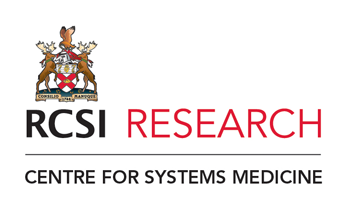 Registration for 2 day Mini Science TY programme 2021 Dates:  1st and 2 nd   February, 2023	Name of Student…………………………………………………………………………....................................Email address of Student………………………………………………………………………………………………Name and Address of School………………………………………………………………………………………..Mobile Number if applicable…………………………………………………………………………………………..How  did you hear about the programme…………………………………………………………………………………………………………………………………………………………………………………………………………….Name of Teacher to contact if needed……………………………………………………………………………………………………..Reason why you would like to attend the Programme (100 words max)Some talks may be recorded and pictures may be taken to prove the programme took placeAre you ok with that?   Yes or No 